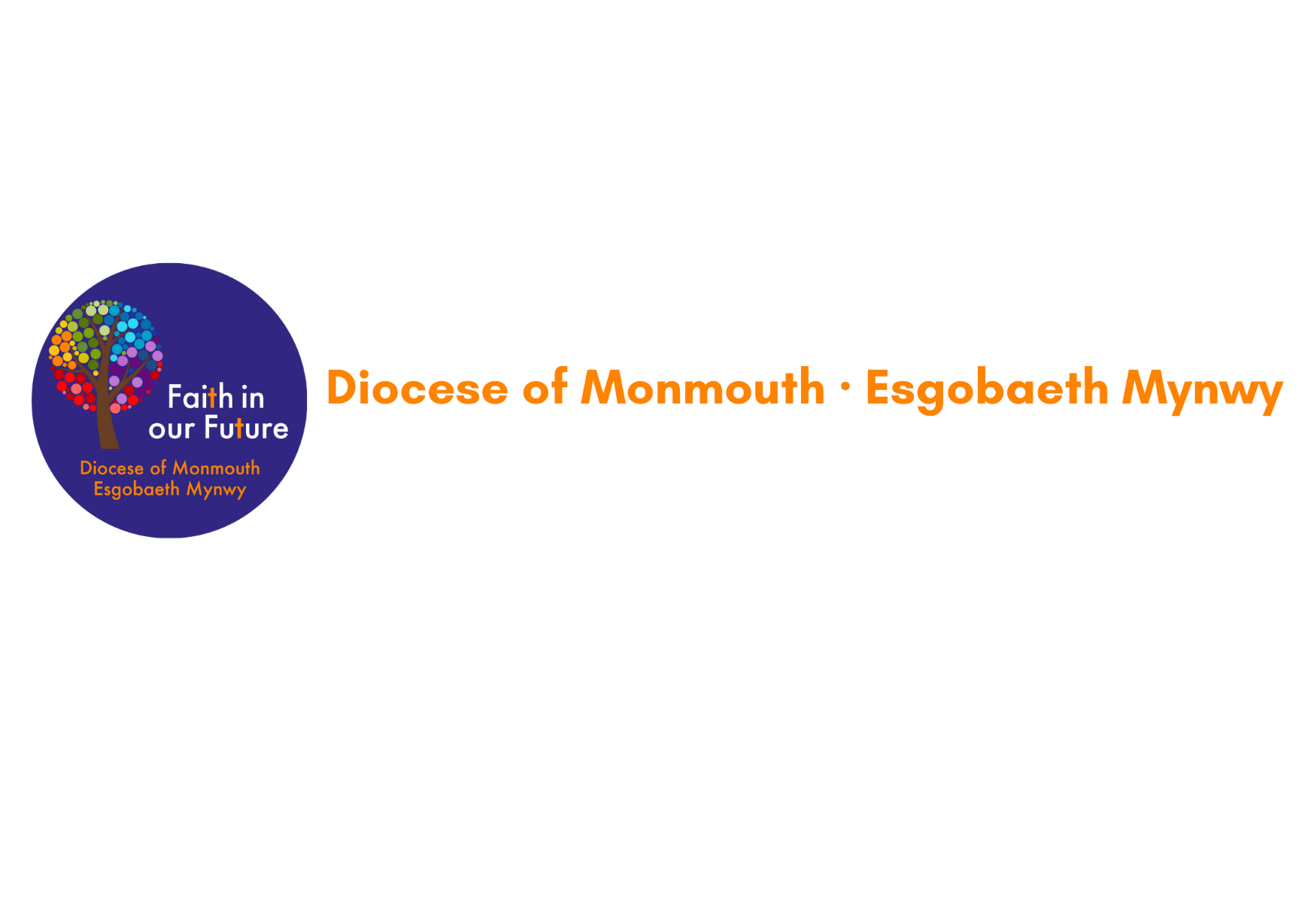 Intercessions for Vocations SundayFaithful God, our Good Shepherd…..You know us and call us by name. Help us to hear your voice and recognise the call of Jesus on our lives. Response - Faithful God, our Shepherd: help us to trust your callGive us courage to recognise your voice - help us know how we truly are, so that we may walk in your truth as we reach out to those who share our lives…Response - Faithful God, our Shepherd: help us to trust your callTeach us how to discern your purpose  for us - give us the confidence to trust your will for us and for those we love and care for Response - Faithful God, our Shepherd: help us to trust your callGuide us in all the decisions we make - for ourselves and for others - deepen our compassion and help us to understand  the wisdom of your ways in all things …Response - Faithful God, our Shepherd: help us to trust your callMake Your Church a safer place for everyone - teach and help us to reshape our culture and enable us to develop sacred spaces where shelter and peace can be found and your call can be heard, explored and nurtured …..Response - Faithful God, our Shepherd: help us to trust your callHelp us to speak out for those who have no voice, to include the marginalised, to hear what is unspoken and to encourage one another on the journey of faith. Response - Faithful God, our Shepherd: help us to trust your callInspire all who are called to commissioned, licensed and ordained Ministry in our Diocese - sustain Bishop Cherry, the priests, deacons and lay ministers so that together we may all know and work out your purpose in our communities ….Response - Faithful God, our Shepherd: help us to trust your callFaithful God….We thank you for guiding us and loving us as our Good  Shepherd….you understand  us and you know our needs…….in a moment of silence we bring our thoughts and prayers to you………….in the power of your Spirit, through Jesus Christ our Lord. Amen 